IMD 2015 – Croydon LSOA Deciles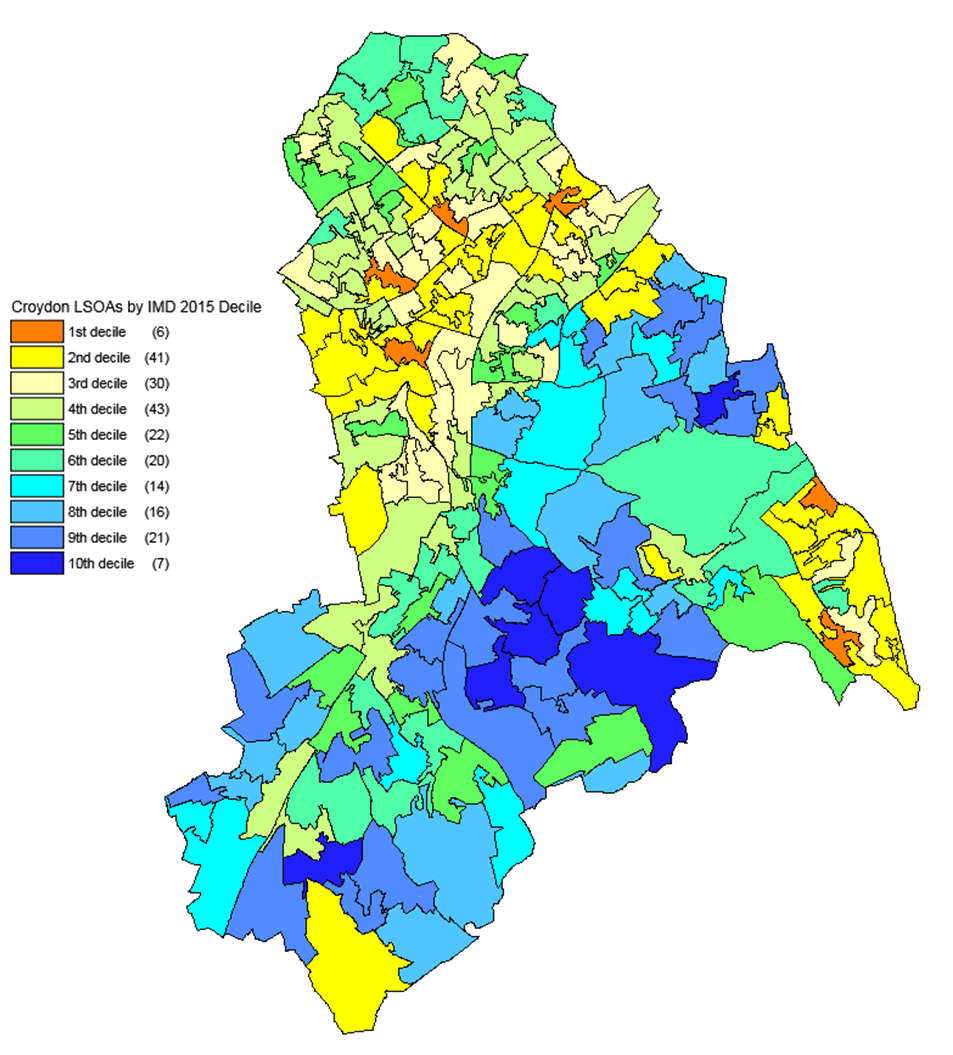 Source: DCLG and Ordnance Survey (Crown Copyright)